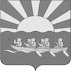 АДМИНИСТРАЦИЯМУНИЦИПАЛЬНОГО ОБРАЗОВАНИЯЧУКОТСКИЙ МУНИЦИПАЛЬНЫЙ РАЙОНРАСПОРЯЖЕНИЕ От 28.02.2022  г. № 49-ргс. ЛаврентияРуководствуясь постановлением Администрации муниципального образования Чукотский муниципальный район от 20.08.2019 г № 482 «О создании и организации системы внутреннего обеспечения соответствия требованиям антимонопольного законодательства»,  рассмотрев представленные документы, Утвердить Протокол  заседания рабочей группы по рассмотрению и организации системы внутреннего обеспечения соответствия требованиям антимонопольного законодательства в Администрации муниципального образования Чукотский муниципальный район от «21» февраля 2022 г. № 1 (согласно приложению к настоящему постановлению).2.  Настоящее распоряжение  вступает в силу с момента подписания и подлежит размещению на официальном сайте Чукотского муниципального района в информационно-телекоммуникационной сети «Интернет».3. Контроль за исполнением настоящего распоряжения оставляю за собой.Глава Администрации                                                                       Л.П.Юрочко Утвержденраспоряжением Администрации муниципального образования Чукотский муниципальный район от 28.02.2022 г. №49-ргПротокол № 1заседания рабочей группы по рассмотрению и организации системы внутреннего обеспечения соответствия требованиям антимонопольного законодательства в Администрации муниципального образования Чукотский муниципальный район.от  21.02.2022 г.                                                                                         с. ЛаврентияПрисутствовали:ПовесткаО рассмотрении карты рисков нарушений антимонопольного законодательства.О рассмотрении ключевых показателей эффективности функционирования антимонопольного комплаенса в муниципальном образовании Чукотский муниципальный район3. О рассмотрении плана мероприятий по снижению рисков нарушения антимонопольного законодательства.По первому  вопросу  слушали  Добриеву А.А., которая ознакомила рабочую группу по рассмотрению и организации системы внутреннего обеспечения соответствия требованиям антимонопольного законодательства в Администрации муниципального образования Чукотский муниципальный район с нормативно правовыми актами Администрации муниципального образования Чукотский муниципальный район в сфере закупок товаров, работ, услуг для обеспечения муниципальных нужд, а также обращениями  физических и юридических лиц в указанной сфере.В результате антикоррупционной экспертизы, нарушений  коррупциногенных факторов в нормативно-правовых актах в сфере закупок товаров, работ, услуг, не выявлено. Обращений от физических и юридических лиц в сфере закупок товаров, работ, услуг за 2019 – 2021 годы не поступало. Добриева А.А.: Предлагаю  утвердить Карту рисков нарушений антимонопольного законодательства. ГОЛОСОВАЛИ:         «За»					6;«Против»				0;«Воздержались»			0. По второму вопросу слушали Файрузову Г.Р. которая ознакомила рабочую группу по рассмотрению и организации системы внутреннего обеспечения соответствия требованиям антимонопольного законодательства в Администрации муниципального образования Чукотский муниципальный район с Ключевыми показателями эффективности функционирования антимонопольного комплаенса в муниципальном образовании Чукотский муниципальный район:Оценка ключевых показателей эффективности функционирования антимонопольного комплаенса осуществляется в баллах. Расчет значения итогового показателя производится путем суммирования баллов:- высокая эффективность - от 80 до 100 баллов;- средняя эффективность - от 50 до 70 баллов;- низкая эффективность - от 20 до 40 баллов;- неэффективно - ниже 20 баллов.Файрузова Г.Р.: Предлагаю  утвердить ключевые показатели эффективности функционирования антимонопольного комплаенса в муниципальном образовании Чукотский муниципальный район.ГОЛОСОВАЛИ:         «За»					6;«Против»				0;«Воздержались»			0.  По третьему вопросу слушали Бушмелева А.Г., который довёл до сведения рабочую группу по рассмотрению и организации системы внутреннего обеспечения соответствия требованиям антимонопольного законодательства в Администрации муниципального образования Чукотский муниципальный район с планом мероприятий по снижению рисков нарушения антимонопольного законодательства на 2022 год.Бушмелев А.Г. Предлагаю план мероприятий по снижению рисков нарушения антимонопольного законодательства на 2022 год утвердить.ГОЛОСОВАЛИ:         «За»					6;«Против»				0;«Воздержались»			0. На основании большинства голосов решили:Утвердить Карту рисков нарушений антимонопольного законодательства.Утвердить ключевые показатели эффективности функционирования антимонопольного комплаенса в муниципальном образовании Чукотский муниципальный районУтвердить План мероприятий по снижению рисков нарушения антимонопольного законодательства на 2022 год.4. Направить настоящий протокол заседания рабочей комиссии по рассмотрению и организации системы внутреннего обеспечения соответствия требованиям антимонопольного законодательства в Администрации муниципального образования Чукотский муниципальный район от 21 февраля 2022 г. № 1 в Администрацию муниципального   образования  Чукотский муниципальный  район на утверждение.Председатель  комиссии  _________________________ В.Г.ФирстовСекретарь  ______________________________________Г.Р.Файрузова Об утверждении протокола №  1   заседания рабочей группы по рассмотрению и организации системы внутреннего обеспечения соответствия требованиям антимонопольного законодательства в Администрации муниципального образования Чукотский муниципальный районФирстов В.Г.- Первый заместитель главы Администрации Чукотского муниципального района по внутренней и сельскохозяйственной политике -  начальник отдела мобилизационной, военно-учётной работы, по делам ГО и ЧСБушмелев А.Г. - Заместитель главы Администрации Чукотского муниципального района по делам коренных малочисленных народов Крайнего Севера, по вопросам промышленной политики, строительства, торговли и жилищно-коммунального хозяйства, начальник Управления промышленной политикиПлатов Ю.Н.- Заместитель главы Администрации Чукотского муниципального района, начальник Управления по организационно-правовым вопросамДобриева А.А. - Заместитель главы Администрации Чукотского муниципального района, начальник Управления финансов, экономики и имущественных отношений муниципального образования Чукотский муниципальный районФайрузова Г.Р.- Председатель комитета имущественных отношений Управления финансов, экономики и имущественных отношений муниципального образования Чукотский муниципальный район Кабанова Е.Н.Начальник отдела закупок для муниципальных нужд Муниципального казенного учреждения «Управление делами и архивами   Администрации муниципального образования Чукотский муниципальный район»N п/пВид комплаенс-рискаПричины и условия возникновенияУровень рискаНаличие (отсутствие) остаточных рисковВероятность повторного возникновения рисков1.Нарушение антимонопольного законодательства в принятых нормативных правовых актах управленияподготовка, согласование и утверждение нормативных правовых актов с нарушением требований антимонопольного законодательстванизкийотсутствиенизкая2.Нарушение антимонопольного законодательства при осуществлении закупок товаров, работ, услуг для обеспечения муниципальных нуждвключение в описание объекта закупки требований, влекущих за собой ограничение количества участников закупки; нарушение порядка определения и обоснования начальной (максимальной) цены муниципального контрактанизкийотсутствиенизкая3.Нарушение антимонопольного законодательства при подготовке ответов на обращения физических и юридических лицнарушение сроков ответов на обращение физических и юридических лиц; непредоставление ответов на обращения физических и юридических лицнизкийотсутствиенизкаяN
п/пКлючевые показатели эффективностиЗначение показателяЕдиница измеренияОценка (балл)1.Коэффициент снижения количества нарушении антимонопольного законодательства1 и болеекоэффициент01.Коэффициент снижения количества нарушении антимонопольного законодательстваменее 1коэффициент02.Факты выдачи предупреждения, предостережения, возбуждения дела о нарушении антимонопольного законодательства0единица02.Факты выдачи предупреждения, предостережения, возбуждения дела о нарушении антимонопольного законодательства1единица02.Факты выдачи предупреждения, предостережения, возбуждения дела о нарушении антимонопольного законодательстваболее 1единица03.Доля проектов нормативных правовых актов Администрации муниципального образования, в которых выявлены риски нарушения антимонопольного законодательства1 и болеекоэффициент03.Доля проектов нормативных правовых актов Администрации муниципального образования, в которых выявлены риски нарушения антимонопольного законодательстваменее 1коэффициент04.Доля нормативных правовых актов Администрации муниципального образования, в которых выявлены риски нарушения антимонопольного законодательства1 и болеекоэффициент04.Доля нормативных правовых актов Администрации муниципального образования, в которых выявлены риски нарушения антимонопольного законодательстваменее 1коэффициент05.Выполнение плана мероприятий по снижению рисков нарушения антимонопольного законодательства100процент05.Выполнение плана мероприятий по снижению рисков нарушения антимонопольного законодательства50процент05.Выполнение плана мероприятий по снижению рисков нарушения антимонопольного законодательства0процент0N п/пВид комплаенс-рискаМероприятия по минимизации и устранению рисков (согласно карте рисков)Распределение ответственности и полномочийПлан исполнения мероприятийПланируемый результат1.Нарушение антимонопольного законодательства в принятых нормативных правовых актах Администрации муниципального образования Чукотский муниципальный районанализ нормативных правовых актов и проектов нормативных правовых актов на предмет соответствия антимонопольному законодательству; анализ ранее выявленных нарушений; мониторинг и анализ практики применения антимонопольного законодательства; совершенствование системы контроляУправление по организационно-правовым вопросамдекабрь 2022 г.сокращение вероятности наступления комплаенс-риска, недопущение нарушений антимонопольного законодательства2.Нарушение антимонопольного законодательства при осуществлении закупок товаров, работ, услуг для обеспечения муниципальных нуждмониторинг и анализ практики применения антимонопольного законодательства; систематическое повышение квалификации сотрудников; анализ изменений, внесенных в законодательство о закупках; контроль за соблюдением требований законодательства в сфере закупокОрганы местного самоуправления Чукотского муниципального района и казенные учреждения Чукотского муниципального районадекабрь 2022 г.сокращение вероятности наступления комплаенс-риска, недопущение нарушений антимонопольного законодательства3.Нарушение антимонопольного законодательства при подготовке ответов на обращения физических и юридических лицконтроль за соблюдением сроков, анализ выявленных нарушений; усиление контроля за подготовкой ответов на обращения физических и юридических лицУправление по организационно-правовым вопросамдекабрь 2022 г.сокращение вероятности наступления комплаенс-риска, недопущение нарушений антимонопольного законодательства